АДМИНИСТРАЦИЯЗАКРЫТОГО АДМИНИСТРАТИВНО-ТЕРРИТОРИАЛЬНОГО ОБРАЗОВАНИЯ СОЛНЕЧНЫЙПОСТАНОВЛЕНИЕО ВНЕСЕНИИ ИЗМЕНЕНИЙ В ПОСТАНОВЛЕНИЕ АДМИНИСТРАЦИИ ЗАТО СОЛНЕЧНЫЙ ОТ 06.02.2014Г. № 9 «О ПОРЯДКЕ И УСЛОВИЯХ ОКАЗАНИЯ МУНИЦИПАЛЬНОЙ ПОДДЕРЖКИ ГРАЖДАНАМ В УЛУЧШЕНИИ ЖИЛИЩНЫХ УСЛОВИЙ»На основании Устава ЗАТО Солнечный Тверской области администрация ЗАТО СолнечныйПОСТАНОВЛЯЕТ:Внести в постановление администрации ЗАТО Солнечный от 06.02.2014г. № 9 «О порядке и условиях оказания муниципальной поддержки гражданам в улучшении жилищных условий» следующие изменения:- пункт 5 Приложения к Постановлению изложить в следующей редакции: «Социальная выплата является однократной и предоставляется индивидуально. Размер социальной выплаты рассчитывается исходя из дохода на каждого члена семьи и стандартов обеспечения жилыми помещениями: 33 кв. метра общей площади жилого помещения - для одиноких граждан, 42 кв. метра - на семью из 2 человек, по 18 кв. метров - на каждого члена семьи при семье из 3 человек и более; с учетом имеющихся долей в праве собственности (при наличии) и составляет: - 50 процентов – для семей, имеющих доход на каждого члена семьи менее 12 000 рублей;- 40 процентов – для семей, имеющих доход на каждого члена семьи менее 16 000 рублей;- 30 процентов – для семей, имеющих доход на каждого члена семьи менее 20 000 рублей.».Настоящее Постановление вступает в силу с даты подписания, подлежит официальному опубликованию и размещению на сайте администрации ЗАТО Солнечный.И. о. главы администрации ЗАТО Солнечный                                             В. А. Петров20.11.2015ЗАТО Солнечный№ 260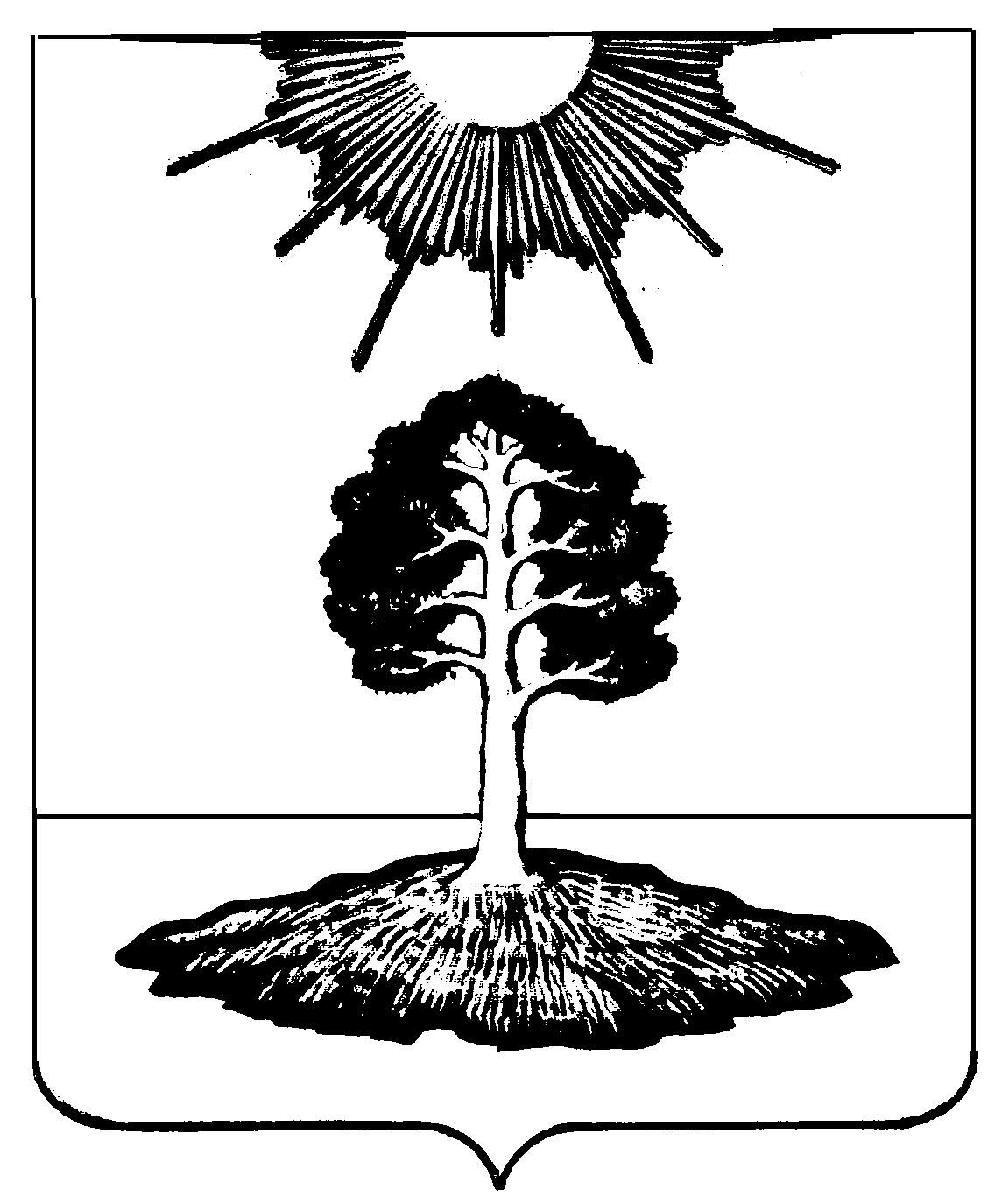 